ORDIN nr. 1166 din 15 aprilie 2022 pentru modificarea şi completarea Normelor de aplicare a prevederilor Ordonanţei de urgenţă a Guvernului nr. 158/2005 privind concediile şi indemnizaţiile de asigurări sociale de sănătate, aprobate prin Ordinul ministrului sănătăţii şi al preşedintelui Casei Naţionale de Asigurări de Sănătate nr. 15/2018/1.311/2017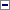 Având în vedere:- Ordonanţa de urgenţă a Guvernului nr. 158/2005 privind concediile şi indemnizaţiile de asigurări sociale de sănătate, aprobată cu modificări şi completări prin Legea nr. 399/2006, cu modificările şi completările ulterioare;- art. III din Legea nr. 24/2022 pentru modificarea şi completarea Ordonanţei de urgenţă a Guvernului nr. 158/2005 privind concediile şi indemnizaţiile de asigurări sociale de sănătate;- art. II din Legea nr. 73/2022 pentru modificarea şi completarea Ordonanţei de urgenţă a Guvernului nr. 158/2005 privind concediile şi indemnizaţiile de asigurări sociale de sănătate;- Referatul de aprobare nr. AR 6.545 din 15.04.2022 al Ministerului Sănătăţii şi nr. DG 1.151 din 14.04.2022 al Casei Naţionale de Asigurări de Sănătate,în temeiul dispoziţiilor art. 7 alin. (4) din Hotărârea Guvernului nr. 144/2010 privind organizarea şi funcţionarea Ministerului Sănătăţii, cu modificările şi completările ulterioare, şi ale art. 17 alin. (5) din Statutul Casei Naţionale de Asigurări de Sănătate, aprobat prin Hotărârea Guvernului nr. 972/2006, cu modificările şi completările ulterioare,ministrul sănătăţii şi preşedintele Casei Naţionale de Asigurări de Sănătate emit următorul ordin:Art. INormele de aplicare a prevederilor Ordonanţei de urgenţă a Guvernului nr. 158/2005 privind concediile şi indemnizaţiile de asigurări sociale de sănătate, aprobate prin Ordinul ministrului sănătăţii şi al preşedintelui Casei Naţionale de Asigurări de Sănătate nr. 15/2018/1.311/2017, publicat în Monitorul Oficial al României, Partea I, nr. 31 din 12 ianuarie 2018, cu modificările şi completările ulterioare, se modifică şi se completează, după cum urmează:1.La articolul 6, alineatul (1) se modifică şi va avea următorul cuprins:"Art. 6(1) Stagiul minim de asigurare pentru acordarea drepturilor prevăzute la art. 2 alin. (1) lit. a)-d1) din Ordonanţa de urgenţă a Guvernului nr. 158/2005, aprobată cu modificări şi completări prin Legea nr. 399/2006, cu modificările şi completările ulterioare, este de 6 luni realizate în ultimele 12 luni anterioare lunii pentru care se acordă concediul medical."2.La articolul 7, după litera d) se introduce o nouă literă, litera d1), cu următorul cuprins:"d1) concedii medicale şi indemnizaţii pentru îngrijirea pacientului cu afecţiuni oncologice;"3.La articolul 8, alineatul (1) se modifică şi va avea următorul cuprins:"Art. 8(1) Asiguraţii beneficiază de concedii şi indemnizaţii, în baza certificatului medical eliberat de medicul curant, conform reglementărilor în vigoare, dacă sunt îndeplinite cumulativ următoarele condiţii:a) îndeplinesc stagiul minim de asigurare prevăzut la art. 7 din Ordonanţa de urgenţă a Guvernului nr. 158/2005, aprobată cu modificări şi completări prin Legea nr. 399/2006, cu modificările şi completările ulterioare;b) prezintă adeverinţa de la plătitorul de indemnizaţii, din care să reiasă numărul de zile de concediu de incapacitate temporară de muncă avute în ultimele 12/24 de luni, cu excepţia urgenţelor medico-chirurgicale, a unor tipuri de arsuri, inclusiv pentru perioada de recuperare, prevăzute la art. 18 alin. (5), a carantinei, a bolilor infectocontagioase din grupa A, în cazul bolilor infectocontagioase pentru care se impune măsura izolării, stabilite prin hotărâre a Guvernului, potrivit art. 8 alin. (2) din Legea nr. 136/2020 privind instituirea unor măsuri în domeniul sănătăţii publice în situaţii de risc epidemiologic şi biologic, republicată, cu modificările şi completările ulterioare, pentru îngrijirea pacientului cu afecţiuni oncologice în vârstă de peste 18 ani, precum şi în situaţia eliberării certificatelor de concediu medical acordate în continuare, pentru acelaşi episod de boală, de către medicul curant care are obligaţia întocmirii planului de urmărire a evoluţiei bolii."4.La articolul 8, după alineatul (1) se introduc două noi alineate, alineatele (11) şi (12), cu următorul cuprins:"(11) În vederea gestionării numărului de zile de concediu medical, adeverinţa prevăzută la alin. (1) lit. b) se eliberează şi în cazul concediilor medicale pentru maternitate, pentru îngrijirea copilului bolnav, precum şi în cazul riscului maternal.(12) Asiguraţii beneficiază de concedii şi indemnizaţii pentru îngrijirea pacientului cu afecţiuni oncologice în vârstă de peste 18 ani, în baza certificatului medical eliberat de medicul specialist, conform reglementărilor în vigoare, dacă sunt îndeplinite cumulativ următoarele condiţii:a) îndeplinesc stagiul minim de asigurare prevăzut la art. 7 din Ordonanţa de urgenţă a Guvernului nr. 158/2005, aprobată cu modificări şi completări prin Legea nr. 399/2006, cu modificările şi completările ulterioare;b) prezintă adeverinţa eliberată de casa de asigurări de sănătate la care este luat în evidenţă pacientul oncologic, din care să reiasă numărul de zile de concediu pentru îngrijirea pacientului cu afecţiuni oncologice care s-au acordat în ultimele 12 luni, indiferent de casa de asigurări de sănătate la care este luat în evidenţă însoţitorul."5.La articolul 9 alineatul (4), după litera h) se introduc două noi litere, literele i) şi j), cu următorul cuprins:"i) pentru îngrijirea pacientului cu afecţiuni oncologice;j) pentru supravegherea şi îngrijirea copilului pentru care sa dispus măsura carantinei sau a izolării."6.După articolul 27 se introduce un nou articol, articolul 271, cu următorul cuprins:"Art. 271Concediul şi indemnizaţia pentru îngrijirea pacientului cu afecţiuni oncologice, în situaţia în care pacientul este însoţit la tratament pe teritoriul unui stat membru al Uniunii Europene, Spaţiului Economic European şi Confederaţiei Elveţiene sau pe teritoriul altui stat care nu este membru al Uniunii Europene, Spaţiului Economic European şi Confederaţiei Elveţiene, se acordă în conformitate cu prevederile art. 302 alin. (2)-(5) din Ordonanţa de urgenţă a Guvernului nr. 158/2005, aprobată cu modificări şi completări prin Legea nr. 399/2006, cu modificările şi completările ulterioare."7.La articolul 34, după alineatul (1) se introduc trei noi alineate, alineatele (11)-(13), cu următorul cuprins:"(11) Casele de asigurări de sănătate care au în evidenţă pacienţii cu afecţiuni oncologice au obligaţia de a gestiona numărul de zile de concediu medical pentru îngrijirea pacientului cu afecţiuni oncologice.(12) În vederea gestionării numărului de zile de concediu medical pentru îngrijirea pacientului cu afecţiuni oncologice, adeverinţa prevăzută la art. 8 alin. (12) lit. b) se solicită şi se transmite pacientului sau aparţinătorului, inclusiv prin mijloace electronice de transmitere la distanţă, conform modelului prevăzut în anexa nr. 72.(13) În vederea gestionării numărului de zile de concediu medical pentru îngrijirea pacientului cu afecţiuni oncologice, beneficiarul concediului are obligaţia de a transmite de îndată o copie a certificatului de concediu medical la casa de asigurări care are în evidenţă pacientul cu afecţiuni oncologice, inclusiv prin mijloace de transmitere la distanţă."8.La articolul 45, după alineatul (2) se introduce un nou alineat, alineatul (3), cu următorul cuprins:"(3) Asiguraţii pentru care nu se dispune măsura carantinei sau a izolării au dreptul la concediu şi indemnizaţie pentru supravegherea şi îngrijirea copilului în vârstă de până la 18 ani, pentru care s-a dispus măsura carantinei sau a izolării în condiţiile Legii nr. 136/2020, republicată, cu modificările şi completările ulterioare."9.La articolul 46, după alineatul (2) se introduce un nou alineat, alineatul (21), cu următorul cuprins:"(21) În situaţiile în care, pentru copilul în vârstă de până la 18 ani s-a dispus măsura carantinei sau a izolării în condiţiile Legii nr. 136/2020, republicată, cu modificările şi completările ulterioare, durata concediului medical pentru supravegherea şi îngrijirea acestuia va fi stabilită de medicul curant sau, după caz, de medicul de familie, care a monitorizat copilul, în funcţie de evoluţia bolii şi durata monitorizării."10.După articolul 47 se introduce un nou articol, articolul 471, cu următorul cuprins:"Art. 471Cuantumul brut lunar al indemnizaţiei pentru supravegherea şi îngrijirea copilului în vârstă de până la 18 ani, în cazul copilului pentru care s-a dispus măsura carantinei sau a izolării în condiţiile Legii nr. 136/2020, republicată, cu modificările şi completările ulterioare, este de 100% din baza de calcul stabilită conform art. 10 din Ordonanţa de urgenţă a Guvernului nr. 158/2005, aprobată cu modificări şi completări prin Legea nr. 399/2006, cu modificările şi completările ulterioare, şi se suportă integral din bugetul Fondului naţional unic de asigurări sociale de sănătate."11.La capitolul II, după secţiunea a 5-a se introduce o nouă secţiune, secţiunea 51, cu următorul cuprins:"SECŢIUNEA 51: Concediul şi indemnizaţia pentru îngrijirea pacientului cu afecţiuni oncologiceArt. 481(1) Certificatul de concediu medical pentru îngrijirea pacientului cu afecţiuni oncologice în vârstă de peste 18 ani se eliberează persoanei asigurate care, cu acordul pacientului oncologic, îl însoţeşte pe acesta la intervenţii chirurgicale şi tratamente, de către medicul specialist al pacientului oncologic.(2) Pacientul cu afecţiuni oncologice îşi poate exprima acordul prevăzut la alin. (1) numai pentru o singură persoană la fiecare intervenţie chirurgicală, respectiv tratament. Acordul pacientului se completează potrivit modelului prevăzut în anexa nr. 15 pus la dispoziţie de medicul specialist şi se arhivează la fişa pacientului cu afecţiuni oncologice.(3) Medicul specialist din ambulatoriul de specialitate sau spital are dreptul de a acorda concediu medical pentru îngrijirea pacientului cu afecţiuni oncologice în vârstă de peste 18 ani cu durată de cel mult 45 de zile calendaristice în interval de un an pentru un pacient. Intervalul de referinţă pentru urmărirea numărului de zile de concediu medical este de 12 luni calendaristice de la prima zi de concediu medical.(4) Cuantumul brut lunar al indemnizaţiei pentru îngrijirea pacientului cu afecţiuni oncologice este de 85% din baza de calcul stabilită conform art. 10 din Ordonanţa de urgenţă a Guvernului nr. 158/2005, aprobată cu modificări şi completări prin Legea nr. 399/2006, cu modificările şi completările ulterioare."12.Articolul 56 se modifică şi va avea următorul cuprins:"Art. 56(1) Durata concediilor pentru tuberculoză, unele tipuri de arsuri, inclusiv pentru perioada de recuperare, prevăzute la art. 18 alin. (5), neoplazii, SIDA, boli cardiovasculare, a concediilor pentru sarcină şi lăuzie, îngrijirea copilului bolnav, îngrijirea pacientului cu afecţiuni oncologice, pentru reducerea timpului de muncă, pentru carantină, boli infectocontagioase pentru care se impune măsura izolării, precum şi pentru risc maternal nu diminuează numărul zilelor de concediu medical acordate unui asigurat pentru celelalte afecţiuni.(2) Pentru concediile medicale prevăzute la alin. (1), plătitorii de indemnizaţii sau, după caz, casa de asigurări de sănătate la care este luat în evidenţă pacientul cu afecţiuni oncologice au obligaţia să elibereze adeverinţe din care să rezulte numărul de zile de concediu medical aferent fiecărei afecţiuni în parte, în condiţiile art. 8 alin. (1) lit. b) şi alin. (12) lit. b)."13.Articolul 79 se modifică şi va avea următorul cuprins:"Art. 79Anexele nr. 1-15 fac parte integrantă din prezentele norme."14.După anexa nr. 71 se introduce o nouă anexă, anexa nr. 72, având cuprinsul prevăzut în anexa nr. 1, care face parte integrantă din prezentul ordin.15.Anexele nr. 9 şi 10 se modifică şi se înlocuiesc cu anexele nr. 2 şi 3, care fac parte integrantă din prezentul ordin.16.După anexa nr. 141 se introduce o nouă anexă, anexa nr. 15, având cuprinsul prevăzut în anexa nr. 4, care face parte integrantă din prezentul ordin.Art. IIPrezentul ordin se publică în Monitorul Oficial al României, Partea I.-****-ANEXA nr. 1: ADEVERINŢĂ(- Anexa nr. 72 la norme)Casa de Asigurări de Sănătate................................................................Nr. de înregistrare ............. data ..................ADEVERINŢĂPrin prezenta se certifică faptul că pentru îngrijirea pacientului cu afecţiuni oncologice ................................................................ (numele şi prenumele), CNP .............................., au fost acordate, în ultimele 12 luni, până la data de .................., un număr de ........ zile de concediu medical aferente codului de indemnizaţie 17, după cum urmează:Prezenta adeverinţă are o perioadă de valabilitate de 30 de zile de la data emiterii.Sub sancţiunile aplicate faptei de fals în acte publice declar că datele din adeverinţă sunt corecte şi complete, conform evidenţei existente la nivelul Casei de Asigurări de Sănătate .................................... la data eliberării prezentei adeverinţe.ANEXA nr. 2: CERERE-TIP privind solicitarea indemnizaţiei de asigurări sociale de sănătate(- Anexa nr. 9 la norme)Casa Naţională de Asigurări de SănătateCasa de Asigurări de Sănătate ................................................................Nr. |_|_|_|_|_|_|_|_| din |_|_|_|_|_|_|_|_|CERERE-TIP privind solicitarea indemnizaţiei de asigurări sociale de sănătate1.Date privind solicitantulNumele Prenumele|_|_|_|_|_|_|_|_|_|_|_|_|_|_| |_|_|_|_|_|_|_|_|_|_|_|_|_|_|B.I./C.I. seria |_|_|_|_| nr. |_|_|_|_|_|_|_|_|_|_|_|_|Eliberat de |_|_|_|_| la data |_|_|_|_|_|_| ZZ LL AACNP |_|_|_|_|_|_|_|_|_|_|_|_|_|Adresa:____________________________________________2.Calitatea solicitantului|_| Persoanele prevăzute la art. 1 alin. (1) lit. B din Ordonanţa de urgenţă a Guvernului nr. 158/2005 privind concediile şi indemnizaţiile de asigurări sociale de sănătate, aprobată cu modificări şi completări prin Legea nr. 399/2006, cu modificările şi completările ulterioare|_| Persoanele prevăzute la art. 1 alin. (2) din Ordonanţa de urgenţă a Guvernului nr. 158/2005, aprobată cu modificări şi completări prin Legea nr. 399/2006, cu modificările şi completările ulterioare|_| Persoanele preluate în plată, prevăzute la art. 23 alin. (2) şi art. 32 alin. (1) şi (2) din Ordonanţa de urgenţă a Guvernului nr. 158/2005, aprobată cu modificări şi completări prin Legea nr. 399/2006, cu modificările şi completările ulterioare|_| Soţia/Soţul titularului întreprinderii individuale/persoanei fizice autorizate care, fără a fi înregistrată/înregistrat în registrul comerţului şi autorizată/autorizat să funcţioneze ea însăşi/el însuşi ca titular al întreprinderii individuale/persoană fizică autorizată sau fără a fi salariată/salariat, participă în mod obişnuit la activitatea întreprinderii individuale/persoanei fizice autorizate, îndeplinind fie aceleaşi sarcini, fie sarcini complementare, dacă titularul este asigurat în baza contractului prevăzut la art. 1 alin. (2) din Ordonanţa de urgenţă a Guvernului nr. 158/2005, aprobată cu modificări şi completări prin Legea nr. 399/2006, cu modificările şi completările ulterioareContract de asigurare pentru concedii şi indemnizaţiinr. |_|_|_|_|_| din |_|_|_|_|_|_|_|_|____________________________________________3._____________________________________________4.Date privind persoana asigurată (Se completează de către plătitorul de drepturi.)A)Stagiul de asigurare realizat în ultimele 12 luni anterioare lunii pentru care se acordă concediul medicalde la |_|_|_|_|_|_|_|_| la |_|_|_|_|_|_|_|_|B)Veniturile asigurate care constituie baza de calcul al indemnizaţiilor de asigurări sociale de sănătate în ultimele 6 luni anterioare lunii pentru care se acordă concediul medicalMedia veniturilor lunare|_|_|_|_|_|_| lei |_|_|_|_|_|_| leiC)Numărul de zile de concediu medical pentru incapacitate temporară de muncă, în ultimele 12/24 de luni (cu excepţia concediului medical pentru tuberculoză, neoplazii, SIDA, maternitate, îngrijire copil bolnav, risc maternal, carantină şi boală infectocontagioasă pentru care s-a instituit măsura izolării, pentru îngrijirea pacientului cu afecţiuni oncologice şi pentru supravegherea şi îngrijirea copilului pentru care s-a dispus măsura carantinei sau a izolării)|_|_|_| zileANEXA nr. 3: CERERE depusă pentru situaţiile de la art. 64 alin. (10) din normele aprobate prin Ordinul ministrului sănătăţii şi al preşedintelui Casei Naţionale de Asigurări de Sănătate nr. 15/2018/1.311/2017(- Anexa nr. 10 la norme)CERERE depusă pentru situaţiile de la art. 64 alin. (10) din normele aprobate prin Ordinul ministrului sănătăţii şi al preşedintelui Casei Naţionale de Asigurări de Sănătate nr. 15/2018/1.311/2017Perioada de raportareLuna ............. an ..........Unitatea................................................................Str. ......................................... nr. ........,bl. ........, sc. ........, et. ........, ap. ........, sectorul/judeţul ....................Codul fiscal ..........................................Contul ...................................................Trezoreria/Banca ..................................Nr. .........../...................Către Casa de Asigurări de Sănătate ................................................................Unitatea ................................................................, codul fiscal .........................................., cu sediul în localitatea .........................................., str. .......................................... nr. ........, bl. ........, sc. ........, et. ........, ap. ........, sectorul/judeţul ...................., cont .......................................... deschis la Trezoreria/Banca .................................., vă rugăm a ne vira suma plătită asiguraţilor salariaţi care se recuperează din bugetul Fondului naţional unic de asigurări sociale de sănătate, potrivit art. 38 din Ordonanţa de urgenţă a Guvernului nr. 158/2005 privind concediile şi indemnizaţiile de asigurări sociale de sănătate, aprobată cu modificări şi completări prin Legea nr. 399/2006, cu modificările şi completările ulterioare, în cuantum de ............... lei, din care:- J1 .............................. lei, reprezentând indemnizaţii pentru incapacitate temporară de muncă, cauzată de boli obişnuite sau de accidente în afara muncii, din care:- J1.1 .............................. lei, reprezentând indemnizaţii aferente certificatelor de concediu medical acordate pentru bolile infectocontagioase pentru care se impune măsura izolării;- J2 .............................. lei, reprezentând indemnizaţii pentru prevenirea îmbolnăvirilor şi recuperarea capacităţii de muncă, exclusiv pentru situaţiile rezultate ca urmare a unor accidente de muncă sau boli profesionale, din care:- J2.2 .............................. lei, reprezentând indemnizaţii aferente certificatelor de concediu medical acordate pentru carantină;- J2.3 .............................. lei, reprezentând indemnizaţii aferente certificatelor de concediu medical acordate pentru reducerea timpului de muncă sau tratament balnear;- J3 .............................. lei, reprezentând indemnizaţii pentru maternitate;- J4 .............................. lei, reprezentând indemnizaţii pentru îngrijirea copilului bolnav, din care:- J4.1 .............................. lei, reprezentând indemnizaţii pentru supravegherea şi îngrijirea copilului pentru care s-a dispus măsura carantinei sau a izolării;- J5 .............................. lei, reprezentând indemnizaţii de risc maternal;- J6 .............................. lei, reprezentând indemnizaţii pentru îngrijirea pacientului cu afecţiuni oncologice.La prezenta cerere depunem un număr de .............. certificate de concediu medical aferente lunii/perioadei pentru care se solicită restituirea sumelor.Ne asumăm răspunderea pentru realitatea datelor prezentate mai sus şi pentru corectitudinea determinării drepturilor de indemnizaţii sociale de sănătate.- Anexă: Centralizator*) privind certificatele de concediu medical aferent lunii/lunilor ......................_____*) În cazul cererilor depuse potrivit art. 64 alin. (10) normele aprobate prin Ordinul ministrului sănătăţii şi al preşedintelui Casei Naţionale de Asigurări de Sănătate nr. 15/2018/1.311/2017, centralizatorul va cuprinde numai certificatele de concediu medical care fac obiectul cererii.ANEXA nr. 4: ACORDUL pacientului cu afecţiuni oncologice(- Anexa nr. 15 la norme)Unitatea sanitară .........................................localitatea ..........................................., judeţul/sectorul ...............................ACORDUL pacientului cu afecţiuni oncologiceSubsemnatul/a, .............................................................................., CNP ........................................, domiciliat(ă) în str. ................................................. nr. ........, bl. ........, sc. ........, et. ........, ap. ........, sectorul ........, localitatea ......................................, judeţul ......................................, telefon ........................., diagnosticat cu ...........................................................................................................................................................................................................................................................................................................................................................,menţionez că persoana care mă însoţeşte la tratamentul/intervenţia chirurgicală ................................................................................................................................................................................. este:- numele şi prenumele .............................................................................., CNP ........................................, domiciliat(ă) în str. ................................................. nr. ........, bl. ........, sc. ........, et. ........, ap. ........, sectorul ........, localitatea ......................................, judeţul ......................................, telefon .........................În vederea gestionării numărului de zile de concediu medical pentru îngrijirea pacientului cu afecţiuni oncologice, persoana care mă însoţeşte va transmite o copie a certificatului de concediu medical la casa de asigurări de sănătate la care subsemnatul sunt luat în evidenţă, inclusiv prin mijloace de transmitere la distanţă.Publicat în Monitorul Oficial cu numărul 378 din data de 15 aprilie 2022Ministrul sănătăţii,Alexandru Rafilap. Preşedintele Casei Naţionale de Asigurări de Sănătate,Adela CojanNumărul de zile concediu medical în ultimele 12 luniSeria şi numărul certificatului de concediu medical, pentru codul de diagnostic ..........., valabil până la ..................Director general,.............................................................LocalitateLocalitateLocalitateStr.Str.Str.|_|_|_|_|_|_|_|_|_|_|_|_|_|_||_|_|_|_|_|_|_|_|_|_|_|_|_|_||_|_|_|_|_|_|_|_|_|_|_|_|_|_||_|_|_|_|_|_|_|_|_|_|_|_|_|_||_|_|_|_|_|_|_|_|_|_|_|_|_|_||_|_|_|_|_|_|_|_|_|_|_|_|_|_|Nr.Bl.Sc.Ap.Sectorul|_|_|_|_||_|_|_|_||_|_|_|_||_|_|_|_||_|_|3. Plata solicitatăACTE NECESARE:A. Indemnizaţia pentru:- Certificat de concediu medical1) Incapacitate temporară de muncă|_| Boală obişnuităSeria |_|_|_|_||_| Urgenţă medico-chirurgicalăNr. |_|_|_|_|_|_|_|_|_|_||_| Boală infectocontagioasă din grup AData acordării |_|_|_|_|_|_|_|_||_| Boală infectocontagioasă pentru care s-a instituit măsura izolării|_| Boală cardiovasculară|_| Tuberculoză|_| Neoplazie|_| SIDA2) Prevenire îmbolnăvire:|_| Reducerea timpului de muncă cu o pătrime din durata normală- Certificat de concediu medical cu avizul medicului expert|_| Carantină- Certificat eliberat de D.S.P.3) |_| Maternitate4) |_| Îngrijire copil bolnav până la împlinirea vârstei de 7 ani sau pentru îngrijirea copilului cu handicap pentru afecţiuni intercurente până la împlinirea vârstei de 18 ani/copilului cu afecţiuni grave în vârstă de până la 18 ani- Certificat de naştere copil (copie)- Certificat persoană cu handicap (copie)- Declaraţie pe propria răspundere care atestă că celălalt părinte sau susţinător legal nu execută concomitent dreptul4.1) |_| supraveghere şi îngrijire copil pentru care s-a dispus măsura carantinei sau a izolării- Certificat de naştere copil (copie)- Declaraţie pe propria răspundere care atestă că celălalt părinte sau susţinător legal nu execută concomitent dreptul- Certificat eliberat de D.S.P, după caz5) |_| Risc maternal- Certificat de concediu medical cu avizul medicului de medicina muncii6) |_| Îngrijirea pacientului cu afecţiuni oncologice- Certificat de concediu medicalB. Indemnizaţia cuvenită pentru luna în curs şi neachitată asiguratului decedat- Certificat de decesB. Indemnizaţia cuvenită pentru luna în curs şi neachitată asiguratului decedatSeria |_|_|_|_|Nr. |_|_|_|_|_|_|_|_|- Actul de stare civilă care atestă calitatea de soţ/copil/părinte sau, în lipsa acestuia, actul de stare civilă al persoanei care dovedeşte că l-a îngrijit pe asigurat până la data decesuluiData |_|_|_|_|_|_|_|_|Semnătura asiguratului .............................Director(Administrator),.......................................Director economic,.......................................Data ................................Semnătura pacientului cu afecţiuni oncologice................................Semnătura persoanei care însoţeşte pacientul cu afecţiuni oncologice................................